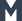 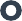 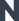 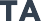 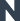 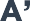 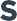 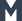 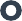 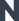 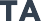 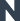 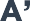 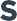 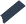 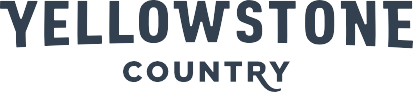 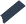 313 W. Mendenhall St. | P.O. Box 3048 | Bozeman, MT 59772 | VisitYellowstoneCountry.comBOARD OF DIRECTORS MEETINGAGENDA OF BUSINESSBozeman Yellowstone International Airport 850 Gallatin Field Rd., Belgrade MT 59714 406-388-8321Tuesday, April 09, 2024**YCMI meetings are open to the public**    BOARD MEETING (Public may comment on any agenda item at the time of discussion)2:00 PM			Call to Order				Roll Call & Introductions				Public Comment-(attendees may also offer public           comment during each agenda item discussion)Marketing-Website Report/Actions-(Erin O.-chair)Windfall, Inc. Reports/Update/Presentations (Sam O.)Media Campaigns & Projects statusPartner Updates:Bozeman Yellowstone International Airport (BZN)-Scott HumphreyYellowstone National Park (YNP) Tourism Advisory Council (TAC) Destination MT (Dept. of Commerce)Community Updates-YC in a MinuteNew Business-discussions, updates and/or action itemsBOD Meeting Minutes-approve as writtenCultural Tourism Grants recommendation/approvalFY 25 DMO Plan approvalYCMI Bylaws Revision approval & adoptionBOD Appointments/ReappointmentsBOD Officer ElectionsOctober meeting (location, retreat discussion)Tabled/Unfinished BusinessReportsPresident’s Report (Anner M.)Treasurer’s Report (Marilyn S.)Monthly Financial & Budget reports-approve as presentedExecutive Director’s Report (Robin H.) Communications Report (Kali G.)5:00 PM			AdjournNext YCMI BOD Meeting: May 21, 2024, in Stillwater County